Outdoors Scavenger huntFind 3 types of leaves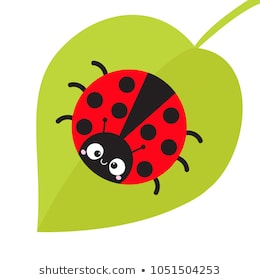 Find a stick Find a snail Find something colourful Find a flying insect  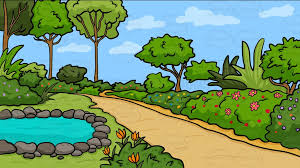 Find a flower Find a tree Find an ant  Find a feather  Find a worm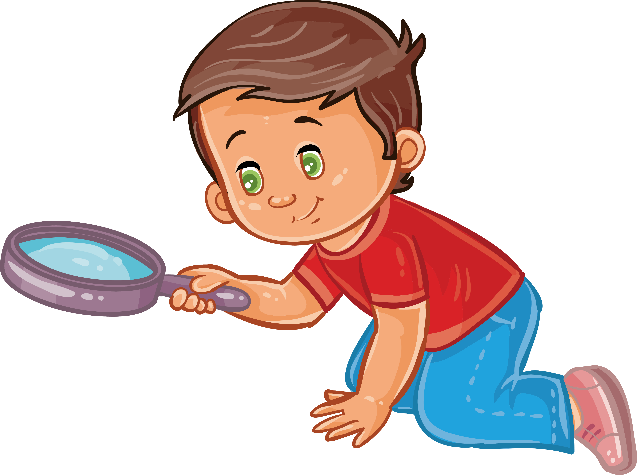 Find some soilFind a rock Find a butterfly